3 классДатаПредмет Класс ФИО учителяТема урокаСодержание урока 29. 04Технология3Евдокимова Ю.В.Игрушка из носка. 1. Посмотрите видеоурок, узнайте, кто такой скульптор и как он работает https://resh.edu.ru/subject/lesson/4508/main/220781/2. Сегодня мы будем скульпторами, приготовьте пластилин, стеки,  обязательно положите на стол любой защитный коврик.3. На уроке изо мы с вами говорили о войне, о празднике День Победы - это важный праздник, который связывает поколения. Никогда не погаснет «Вечный огонь» – символ бессмертия и непокорности, символ великой отваги и мужества советского воина. В каждом городе есть такой уютный уголок, овеянный спокойствием и тишиной. И дети, которые учатся в детских садах и школах, обязательно посещают такие места, возлагают цветы погибшим во время Великой отечественной войны солдатам или ветеранам, которые выжили в то нелегкое время, но уже не живут рядом с нами.Благодарные люди сохранили память об этом страшном времени и  поставили памятники воинам – освободителям  во всех уголках нашей Родины. 4. Предлагаю вам продумать и изготовить объёмную композицию, посвященную Великой отечественной войне. Это может быть вечный огонь, памятник воину, памятник маленькому герою, боевой технике и тд… (примеры работ в группе Вайбер) 5. Фото работ отправьте учителю. 29.04Физкультура 3Станиловская Е.В1.Ходьба и бег с изменением темпа. На местеДобрый день.Сегодня на уроке : Ходьба и бег с изменением темпа. Но прежде чем перейти к бегу обязательно делаем разминку: https://youtu.be/pfxokcEd_o8 Затем переходим к основной части урока  1 подход делаем в медленном темпе затем, второй подход ускоряемся и 3 подход в быстром темпе . 1-ходьба на месте с высоким подниманием бедра 15 секунд , бег на месте с высоким  подниманием бедра 15 секунд https://youtu.be/Q6wLjVizmGg , 2-ходьба с захлестыванием олени 15 сек , бег с захлестыванием голени15 сек. https://youtu.be/8QBsgsUBK5c После бега не садимся сразу, восстанавливаем дыхание  Можно немного поиграть https://youtu.be/kZUTrLqDJVQ  До свидания. 29.04Русский язык3Евстафьева АВУрок 1 «Родовые окончания глаголов (-а, -о)»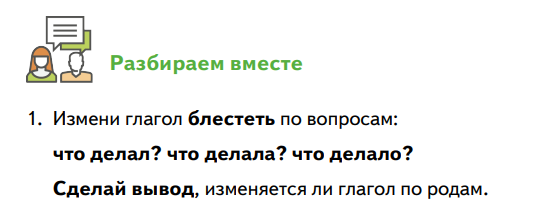 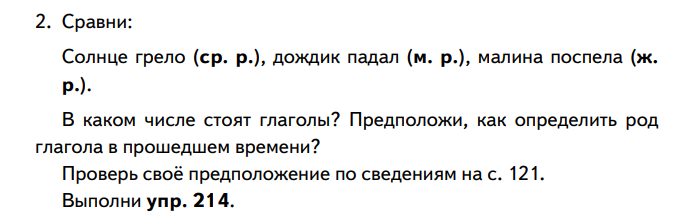 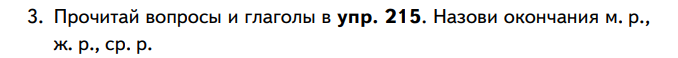 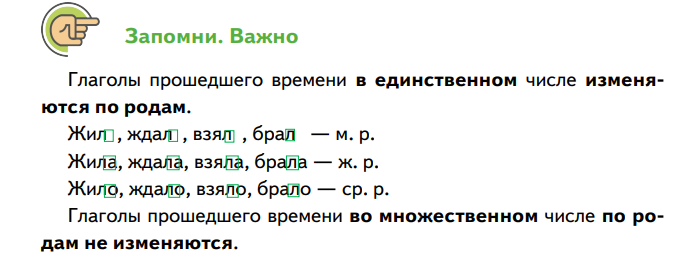 5.    Выполни на выбор упр 220 с.123 или упр.221 с.123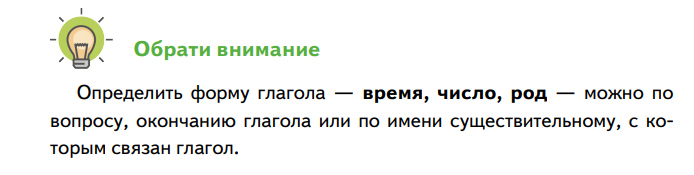 29.04Математика3Евстафьева АВУрок 1«Виды треугольников»1.Вспомни, какими бывают треугольники по длине их сторон.https://resh.edu.ru/subject/lesson/6234/start/218613/ На с.85 в учебнике на полях много треугольников. Выпиши номера только равнобедренных треугольников.2.Сегодня мы узнаем, как различают треугольники по видам их углов.Построй в тетради три угла 1) прямой   2) острый    3) тупойА теперь посмотри видеоурок https://resh.edu.ru/subject/lesson/6234/main/218617/ В уроке вы услышите такое слово, как транспортир. Это инструмент, с помощью измеряют и чертят углы, но с ним мы будем работать в 4 класс. А теперь вернись к своим построенным трем углам и проведи в них третью линию, чтобы они стали треугольниками. Если ты построил верно углы, то у тебя получатся три вида треугольника: прямоугольный, остроугольный и тупоугольный. 3.Прочитай правило в учебнике на с.85. Дай название своим треугольникам (три вершины – три заглавные латинские буквы). 4.Раздели треугольники на полях с.85 на три группы: остроугольные, прямоугольные и тупоугольные.5. Реши задачу №2 с.85. Фото письменной работы жду от вас.6.Выполни проверочную работу на сайте ЯКласс «Виды треугольников»